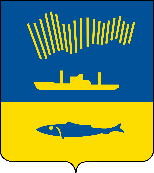 АДМИНИСТРАЦИЯ ГОРОДА МУРМАНСКАП О С Т А Н О В Л Е Н И Е                                                                                                                 №     В соответствии с решением Совета депутатов города Мурманска от 29.05.2020 № 11-143 «О гарантиях и компенсациях, правовое регулирование которых отнесено к полномочиям органов местного самоуправления, для лиц, работающих и проживающих в районах Крайнего Севера и о признании утратившими силу отдельных решений Мурманского городского Совета и Совета депутатов города Мурманска», Уставом муниципального образования городской округ город-герой Мурманск п о с т а н о в л я ю: 1. Внести в постановление администрации города Мурманска от 11.04.2013 № 766 «Об утверждении Порядка и условий компенсации расходов на оплату стоимости проезда и провоза багажа к месту использования отпуска (отдыха) и обратно муниципальным служащим, лицам, замещающим муниципальные должности, лицам, работающим в муниципальных учреждениях города Мурманска, и неработающим членам их семей» (в ред. постановлений (от 27.01.2015 № 170, от 08.12.2015 № 3436, от 24.04.2018 № 1146, от 28.05.2018 № 1507, от 16.05.2019 № 1694, от 16.09.2021 № 2358) следующие изменения:- в преамбуле слова «Уставом муниципального образования город Мурманск» заменить словами «Уставом муниципального образования городской округ город-герой Мурманск».2. Внести в приложение к постановлению администрации города Мурманска от 11.04.2013 № 766 «Об утверждении Порядка и условий компенсации расходов на оплату стоимости проезда и провоза багажа к месту использования отпуска (отдыха) и обратно муниципальным служащим, лицам, замещающим муниципальные должности, лицам, работающим в муниципальных учреждениях города Мурманска, и неработающим членам их семей» (в ред. постановлений от 27.01.2015 № 170, от 08.12.2015 № 3436, от 24.04.2018 № 1146, от 28.05.2018 № 1507, от 16.05.2019 № 1694, от 16.09.2021 № 2358) следующие изменения:2.1. В абзаце первом пункта 1.1 слова «Уставом муниципального образования город Мурманск» заменить словами «Уставом муниципального образования городской округ город-герой Мурманск».2.2. Абзац пятый пункта 1.1 дополнить словами «, а также совершеннолетние дети, обучающиеся по очной форме обучения в образовательных организациях, осуществляющих деятельность на территории Мурманской области, и не достигшие возраста 23 лет, в том числе находящиеся в академических отпусках, отпусках по беременности и родам, отпусках по уходу за ребенком до достижения им возраста трех лет;».2.3. Абзацы три, четыре, пять, шесть пункта 1.7 считать абзацами четыре, пять, шесть, семь соответственно.2.4. Абзац третий пункта 1.7 изложить в следующей редакции:«Кратчайший путь следования может включать в себя пересадку (остановку) в городе Сочи при следовании в отпуск воздушным транспортом в населенные пункты, находящиеся на территории Республики Крым и Краснодарского края, при условии введения официального ограничения на полеты в аэропорты юга России. Стоимость билетов, приобретенных до отмены ограничения на полеты в аэропорты юга России, компенсируется полностью с учетом ограничений, предусмотренных настоящим Порядком».2.5. В абзаце пятом пункта 1.7 слова «(за исключением остановок, сделанных в городах Москве или Санкт-Петербурге)» заменить словами «(за исключением остановок, сделанных в городах Москве, Санкт-Петербурге или Сочи (при условии действия официального ограничения на полеты в аэропорты юга России)».2.6. Пункт 1.10 изложить в новой редакции: «1.10. Работодатель с учетом ограничений, установленных настоящим Порядком, компенсирует расходы на оплату стоимости проезда проживающим в районах Крайнего Севера членам семьи работника (за исключением тех членов семьи работника, которые являются получателями пенсий по государственному пенсионному обеспечению и которым компенсация расходов на оплату стоимости проезда и провоза багажа к месту использования отпуска и обратно предусмотрена иными федеральными законами):- несовершеннолетним детям, в том числе усыновленным (удочеренным);- мужу или жене работника, являющемуся (являющейся) гражданином, который не имеет работы и заработка и на день отъезда к месту отдыха признан государственными органами службы занятости населения в установленном порядке безработным; - неработающей (ему) жене (мужу) работника, осуществляющей (ему) уход за ребенком до достижения им возраста трех лет;- совершеннолетним детям, обучающимся по очной форме обучения в образовательных организациях, осуществляющих деятельность на территории Мурманской области, и не достигшим возраста 23 лет, в том числе находящимся в академических отпусках, отпусках по беременности и родам, отпусках по уходу за ребенком до достижения им возраста трех лет (далее – совершеннолетние дети).».2.7. Дополнить 1 раздел пунктами 1.11, 1.12, 1.13, 1.14, 1.15 и 1.16 следующего содержания:«1.11. Факт проживания членов семьи работника в районах Крайнего Севера подтверждается одним из документов:- справкой о составе семьи, выданной органами, осуществляющими регистрационный учет;- копией паспорта;- справкой учебного заведения.1.12. Для подтверждения права на компенсацию расходов на оплату стоимости проезда членам семьи работника дополнительно представляются следующие документы:1.12.1. Несовершеннолетним детям, в том числе усыновленным (удочеренным) – копия свидетельства о рождении.1.12.2. Мужу или жене работника, являющемуся (являющейся) гражданином, который не имеет работы и заработка и на день отъезда к месту отдыха признан государственными органами службы занятости населения в установленном порядке безработным:- копия свидетельства о браке;- при наличии трудовой книжки у мужа (жены) работника – копия титульного листа и страницы с записью об увольнении с последнего места работы или сведения о трудовой деятельности, предусмотренные статьей                  66.1 Трудового кодекса Российской Федерации;- справка государственного органа службы занятости населения, подтверждающая признание мужа (жены) работника безработным (безработной);- справка налоговых органов о том, что муж (жена) работника не зарегистрирован (а) в качестве индивидуального предпринимателя, физического лица – плательщика налога на профессиональный доход (самозанятого);- справка из государственного учреждения Пенсионного фонда Российской Федерации или из федеральных органов исполнительной власти (федеральных государственных органов), осуществляющих пенсионное обеспечение, подтверждающая отсутствие у неработающего (ей) мужа (жены) пенсии, назначенной ему (ей) в соответствии с федеральным законодательством.1.12.3. Неработающей (ему) жене (мужу) работника, осуществляющей (ему) уход за ребенком до достижения им возраста трех лет:- копия свидетельства о браке;- копия свидетельства о рождении ребенка, за которым осуществляется уход;- при наличии трудовой книжки - копия титульного листа и страницы с записью об увольнении с последнего места работы и (или) сведения о трудовой деятельности, оформленные в установленном законодательством порядке;- справка налоговых органов о том, что муж (жена) работника не зарегистрирован (а) в качестве индивидуального предпринимателя, физического лица - плательщика налога на профессиональный доход (самозанятого);- справка из государственного учреждения Пенсионного фонда Российской Федерации или из федеральных органов исполнительной власти (федеральных государственных органов), осуществляющих пенсионное обеспечение, подтверждающая отсутствие у неработающей (его) жены (мужа) пенсии, назначенной ей (ему) в соответствии с федеральным законодательством.1.12.4. Совершеннолетним детям:- копия свидетельства о рождении ребенка;- копия паспорта ребенка;- справка органов ЗАГС об отсутствии у ребенка факта государственной регистрации заключения брака;- справка с места учебы ребенка, осваивающего образовательную программу основного общего образования, среднего общего образования, среднего профессионального образования или высшего образования по очной форме обучения, имеющую государственную аккредитацию, в образовательной организации, осуществляющей деятельность на территории Мурманской области;- при наличии трудовой книжки - копия титульного листа и страницы с записью об увольнении с последнего места работы и (или) сведения о трудовой деятельности ребенка, оформленные в установленном законодательством порядке;- справка налоговых органов о том, что ребенок работника не зарегистрирован в качестве индивидуального предпринимателя, физического лица - плательщика налога на профессиональный доход (самозанятого).1.13. В случае достижения детьми работника совершеннолетия либо возраста 23 лет (в случае обучения по очной форме в образовательных организациях Мурманской области) в период пребывания в отпуске (на отдыхе) произведенные расходы компенсируются в полном объеме по фактическим затратам с учетом ограничений, установленных настоящим Порядком.1.14. Справки, указанные в настоящем пункте, должны быть выданы не ранее семи дней до дня предъявления работником отчетных документов для компенсации расходов на оплату стоимости проезда и действовать на момент отъезда в отпуск.1.15. Копии документов заверяются лицом, ответственным за прием документов, при предъявлении оригиналов.1.16. Работник несет ответственность за достоверность представленных документов в соответствии с действующим законодательством.».2.8. В абзаце 1 пункта 4.1 после слов «При использовании для проезда к месту проведения отпуска (отдыха) и (или) обратно водного транспорта» дополнить словами «(включая морские скоростные суда)».2.9. Пункт 8.4 изложить в новой редакции:«8.4. Органы муниципального финансового контроля осуществляют контроль за целевым и правомерным использованием финансовых средств при компенсации расходов на оплату стоимости проезда и провоза багажа к месту использования отпуска (отдыха) и обратно в соответствии со статьями 268.1 и 269.2 Бюджетного кодекса Российской Федерации.».2.10. Исключить пункт 8.5.3. Отделу информационно-технического обеспечения и защиты информации администрации города Мурманска (Кузьмин А.Н.) разместить настоящее постановление на официальном сайте администрации города Мурманска в сети Интернет.4. Редакции газеты «Вечерний Мурманск» (Хабаров В.А.) опубликовать настоящее постановление.5. Настоящее постановление вступает в силу со дня официального опубликования и распространяется на правоотношения, возникшие с 23.06.2022, за исключением пунктов 2.3, 2.4, 2.5, 2.8 настоящего постановления. Подпункты 2.3, 2.4, 2.5, 2.8 настоящего постановления вступают в силу с 24.02.2022.6. Контроль за выполнением настоящего постановления оставляю за собой.Глава администрации города Мурманска                                                                         Ю.В. Сердечкин